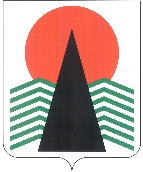 Администрация Нефтеюганского районадепартамент  образованияприказг.НефтеюганскО временной приостановке работы общеобразовательных организаций и учреждений дополнительного образования детей Нефтеюганского района и переводе на дистанционное обучение учащихся 1-8 классов В связи с ухудшением эпидемиологической ситуации по гриппу и острым респираторным вирусным инфекциям в Нефтеюганском районе, на основании решения Межведомственной санитарно-противоэпидемической комиссии Нефтеюганского района от 03.03.2023 № 2, в целях организации выполнения мероприятий в условиях подъема заболеваемости гриппом и острыми респираторными вирусными инфекциями, п р и к а з ы в а ю:            1. Приостановить работу общеобразовательных организаций и учреждений дополнительного образования детей Нефтеюганского района с 04.03.2023 года по 10.03.2023 года с переводом на дистанционное обучение учащихся 1-8 классов, за исключением НРМОБУ «Лемпинская СОШ», НРМОБУ «Обь-Юганская СОШ».          2. Руководителям общеобразовательных организаций и учреждений дополнительного образования детей:2.1. Для обучающихся 1-8 классов общеобразовательных организаций Нефтеюганского района организовать образовательный процесс с применением дистанционных технологий в период 04.03.2023 по 10.03.2023 включительно.2.2. Организовать предоставление услуг дополнительного образования с применением электронного формата и дистанционных технологий в период с 04.03.2023 по 10.03.2023 включительно (с учетом возможности, в т.ч. технической). При отсутствии возможности предоставление услуг приостановить.2.3. Довести до сведения родителей (законных представителей) информацию о формах реализации образовательных программ, расписания учебных занятий, используя доступные средства информирования (мессенджеры, сайты образовательных организаций).2.4. Обеспечить контроль за:- дозированием объемов домашних заданий, направляемых обучающимся для самостоятельного выполнения;- качеством образовательного контента, исключить направление заданий обучающимся/воспитанникам без сопровождения объяснения материала, методического, дидактического и (или) наглядного материала (в том числе в электронном виде) для самостоятельного выполнения заданий обучающимися/воспитанниками;- освоением образовательных программ обучающимися/воспитанниками;- ведением электронного документооборота (электронный журнал, электронный дневник) педагогами образовательных организаций.2.5. Приостановить на период с 04.03.2023 года по 10.03.2023 года проведение дополнительных, культурно-массовых мероприятий.2.6. Провести инструктажи с работниками образовательных организаций о мерах профилактики гриппа и ОРВИ.2.7. Разместить на официальных сайтах образовательных организаций информацию о профилактике гриппа и ОРВИ. 2.8. Провести профилактическую дезинфекционную обработку помещений учреждений своими силами, в том числе перед открытием.3. Организовать работу в трудовых коллективах в соответствии с п. 5 постановления Главного государственного санитарного врача Российской Федерации от 28.07.2022 № 20 «О мероприятиях по профилактике гриппа и острых респираторных вирусных инфекций в эпидемическом сезоне 2022-2023 годов».  4. Секретарю Шумиловой А.Ф. довести данный приказ до руководителей общеобразовательных   организаций и специалистов департамента образования и молодежной политики.5. Контроль за исполнением настоящего приказа возложить на заместителядиректора Камышан И.И.С приказом ознакомлен:РАССЫЛКА:Филатова Е.А.8(3463) 29-00-5103.03.2023№208-0№Директор     департамента                  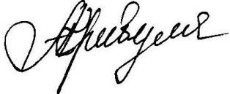                 А.Н.КривуляФамилия И.О.ПодписьДатаКамышан И.И.Антоненко Н.А.Чирун Е.А.Бабина Е.М.Филатова Е.А.Шимельфених С.Н.Подразделение, должностное лицоКоличество копий на бумажном носителеЭлектронная рассылкаЗаместитель директора:Камышан И.И.1Отдел обеспечения безопасности образовательных учреждений:Бабина Е.М., Филатова Е.А.2Отдел общего, специального и дошкольного образования:Антоненко Н.А.1Отдел дополнительного образования и воспитательной работыЧирун Е.А.1Шимельфених С.Н.1Руководители общеобразовательной организации13Руководители учреждений дополнительного образования детей3В дело1Всего:122